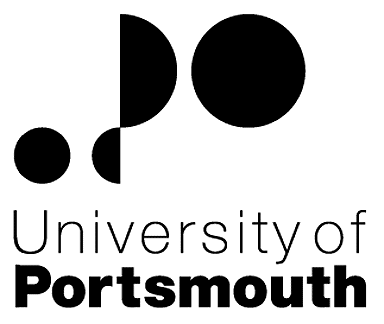 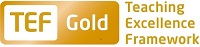 Faculty of ScienceSchool of Health Sciences and Social WorkSenior Teaching Fellow in Diagnostic RadiographyZZ004246THE POSTPlease see the attached job description and person specification.TERMS OF APPOINTMENTSalary is in the range from £38,833 to £47,722 per annum and progress to the top of the scale is by annual increments payable on 1 September each year.  Salary is paid into a bank or building society monthly in arrears.Annual leave entitlement is 35 working days in a full leave year.  The leave year commences on 1 October and staff starting and leaving during that period accrue leave on a pro-rata basis.  In addition, the University is normally closed from Christmas Eve until New Year’s Day inclusive and on bank holidays.There is a probationary period of one year during which new staff will be expected to demonstrate their suitability for the post.  Most academic staff new to Portsmouth will be expected either: to have already Descriptor 2 of the UK Professional Standards for Teaching and Supporting Learning in Higher Education and thus be Fellows of the HE Academy, or to achieve Descriptor 2 within their probationary year.  The UK Professional Standards are a set of standards for the HE sector and can be found at www.heacademy.ac.uk/ukpsf.  The standards were updated in 2011.  Successful achievement of one of the descriptors within the Standards Framework brings with it membership of the HEA at a level commensurate with the descriptor achieved (see table below)A discussion will take place at the formal selection interview about which Descriptor an individual should achieve within their probationary year.  Therefore, it is important that applicants provide full information on the application form where they are in possession of a qualification in learning and teaching in HE and/or where they are already a Fellow of the Higher Education Academy.It is a condition of the appointment for the proper performance of the duties of the post that the appointee will take up residence at a location such that they are able to fulfil the full range of their contractual duties.  This residential requirement will be expected to be fulfilled within twelve months of taking up the appointment.  The University has a scheme of financial assistance towards the cost of relocation, details of which can be found on the University website: http://www.port.ac.uk/departments/services/humanresources/recruitmentandselection/informationforapplicants/removalandseparationguidelines/filetodownload,91621,en.pdf.The appointee will be eligible to join the Teachers' Pension Scheme.  The scheme's provisions include a final salary based index-linked pension and a lump sum on retirement together with dependants’ benefits.  There is a comprehensive sickness and maternity benefits scheme.
All interview applicants will be required to bring their passport or full birth certificate and any other 'Right to Work' information to interview where it will be copied and verified.  The successful applicant will not be able to start work until their right to work documentation has been verified.Please note if you are the successful candidate once the verbal offer of employment has been made and accepted, references will be immediately requested. It is the University’s policy that all employment covering the past three years is referenced. A minimum of two references is required to cover this three year period of employment or study (where there has been no employment). One of your referees must be your current or most recent employer.  The successful candidate will need to bring documentary evidence of their qualifications to Human Resources on taking up their appointment.To comply with UKVI legislation, non-EEA candidates are only eligible to apply for this post if it has been advertised for a total of 28 days. If the position has a requirement for Disclosure and Barring Service check (DBS), this will be stated in the advert.  The DBS Application Form will be provided once the selection process has been completed.All applications must be submitted by Midnight (GMT) on the closing date published.  UNIVERSITY OF PORTSMOUTH – RECRUITMENT PAPERWORK1.      JOB DESCRIPTION2. PERSON SPECIFICATIONLegend Rating of attribute: E = essential; D = desirableSource of evidence: AF = Application Form; S = Selection Programme (which may include a test and / or presentation)JOB HAZARD IDENTIFICATION FORM Completed by Line Manager/Supervisor:Managers should use this form and the information contained in it during induction of new staff to identify any training needs or requirement for referral to Occupational Health (OH).Should any of this associated information be unavailable please contact OH (Tel: 023 9284 3187) so that appropriate advice can be given.DescriptorHEA Fellowship CategoryTarget GroupD1Associate FellowStaff who support learningAcademic  staff with limited teaching portfoliosD2FellowEarly career teaching staffExperienced academic staff with substantive teaching and learning responsibilitiesD3Senior FellowExperienced academic  staff who can demonstrate impact & influence through academic leadership &/or mentoringD4Principal FellowSenior academic staff responsible for institutional leadershipJob Title:Senior Teaching Fellow Grade:8Faculty/Centre:Faculty of ScienceDepartment/Service:Location:School of Health Sciences & Social WorkJames Watson Hall (West)Position Reference No:ZZ004246Cost Centre:44057Responsible to:Head of SchoolResponsible for:N/AEffective date of job description:September 2017  Purpose of Job:  To undertake teaching and clinical teaching in the areas of radiographic practice.To contribute to relevant innovation and research.    The appointee will:Deliver specialist topics at a range of levels applying evidence based practice. Contribute to learning, teaching, assessment, curriculum development, unit                                    coordination, and student supervision at a range of levels.Have excellent interpersonal skills, be student-focused and have relevant experience of teaching undergraduate students in clinical and academic settings.Carry out the administrative tasks associated with various taught units; provide pastoral care to students; undertake an administrative role; and to be a full and collegial member of a teaching team.Key Responsibilities:To develop and deliver specialist topics in radiographic practice.To contribute to teaching, assessment, curriculum development, unit coordination, and supervision at undergraduate and postgraduate level, and in credit bearing short courses, as appropriate to expertise.To act as personal tutor and dissertation / project tutor.To contribute to presentations and outreach activities aimed at student recruitment.To attend Boards of Examiners, Boards of Studies, Staff meetings and CPD events.Undertake, if required, the University’s APEX programme.Any other duties as agreed with the Head of Department.Working Relationships (key individuals the job holder would be working with):Head of School of Health Sciences & Social WorkAssociate Head (Education)Associate Head (Innovation)Associate Head (Research)Programme Lead Allied Health and Social CarePlacement and Practice Learning LeadExternal Promotion and Liaison LeadCourse Leader for Diagnostic RadiographyCourse teamsPractice PartnersSchool ManagerTechnical ManagerFaculty Placements ManagerNoAttributesRatingSource1.Specific Knowledge & ExperienceAn in-depth knowledge of current and emerging modern practice in diagnostic radiography, in particular but not limited to, any of: nuclear medicine, image interpretation, CT and MRI or sonography.  EAF,SExperience of teaching undergraduate allied health students in clinical and/or academic settings.EAF,SUnderstanding of HEI and Quality Assurance Agency processesEAF,SKnowledge of diverse learning and teaching methods.EAF,SExperience in the pastoral care of students.DAF,SExperience of teaching within UK HE.DAF,S2.Skills & AbilitiesClinical and classroom based teaching abilityEAF,SExcellent IT, written & oral communication skillsEAF,SAbility to organise your own time and manage own workloadEAF,SAbility to teach and give feedback to students in clinical simulation settingEAF,SGood organisational skillsEAF,SGood interpersonal skills, including well-developed communication skillsEAF,SExcellent presentation skillsEAF,SAbility to work as part of a teamEAF,SAbility to use technology including the VLE for teaching and assessment purposes or a willingness to undertake training.DAF,SAbility to supervise student dissertations and projectsDAF,S3.Education &/or TrainingAn Honours Degree in a relevant subjectEAF,SCurrent professional registration with the Health & Care Professions Council.EAF,SA postgraduate award in a relevant subject (or equivalent).EAF,SHEA fellowship or equivalent.DAF,S4.Other RequirementsA collegiate approach with others in support of student learning and pastoral care within the School.EAF,SA commitment to innovation, evaluation and research in teaching, learning and assessment methods.EAF,SA commitment to diversity in teaching, research and innovation activities.EAF,SFlexible and professional attitude to working hours and staff developmentEAF,SPlease tick box(s) if any of the below are likely to be encountered in this role.  This is in order to identify potential job related hazards and minimise associated health effects as far as possible.  Please use the Job Hazard Information document in order to do this. Please tick box(s) if any of the below are likely to be encountered in this role.  This is in order to identify potential job related hazards and minimise associated health effects as far as possible.  Please use the Job Hazard Information document in order to do this. Please tick box(s) if any of the below are likely to be encountered in this role.  This is in order to identify potential job related hazards and minimise associated health effects as far as possible.  Please use the Job Hazard Information document in order to do this. Please tick box(s) if any of the below are likely to be encountered in this role.  This is in order to identify potential job related hazards and minimise associated health effects as far as possible.  Please use the Job Hazard Information document in order to do this.  International travel/Fieldwork                                          13.  Substances to which COSHH    regulations apply (including microorganisms, animal allergens, wood dust, chemicals, skin sensitizers and irritants)                                                   Manual Handling (of loads/people)                                                14.  Working at heightHuman tissue/body fluids (e.g. Healthcare workers, First Aiders, Nursery workers, Laboratory workers)15.  Working with sewage, drains, river or canal water                                                         Genetically modified Organisms                        16.  Confined spacesNoise > 80 DbA                                                 17.  Vibrating tools                                             Night Working     (between 2200 hrs and 0600 hrs)18.  DivingDisplay screen equipment (including lone working)19.  Compressed gasesRepetitive tasks (e.g. pipette use, book sensitization etc)                                                         20.  Small print/colour codingIonising radiation/                                                                            non-ionising radiation/lasers/UV radiation                           Ionising radiation/                                                                            non-ionising radiation/lasers/UV radiation                           21.  Contaminated soil/bioaerosols10.  Asbestos and lead                                                         10.  Asbestos and lead                                                         22.  Nanomaterials                                           22.  Nanomaterials                                           11.  Driving on University business (mini-bus, van, bus, forklift truck etc)                                                11.  Driving on University business (mini-bus, van, bus, forklift truck etc)                                                23.  Workplace stressors (e.g. workload, relationships, job role etc)                                           23.  Workplace stressors (e.g. workload, relationships, job role etc)                                           12.  Food handling                                              12.  Food handling                                              24.  Other (please specify)                      24.  Other (please specify)                      Name (block capitals)Chris WellsDate28/09/2017Extension number3009